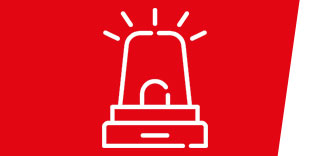  
 
​Date : Vendredi 1er avril 2022Rédacteur : Service Contrôle de Gestion
Destinataire : RÉSEAU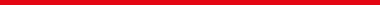 Pour info​Crise Ukraine : Gratuité des virements internationaux​Crise Ukraine : Gratuité des virements internationaux​  Contexte :  Dans le cadre de l’actualité en Ukraine, le Groupe BPCE a décidé la mise en œuvre de la gratuité pour l’ensemble des frais à la main des Banques sur le périmètre suivant :Virements entrants et sortantsDepuis et vers l’Ukraine et la MoldavieQuelle que soit la deviseTous segments clientèlePas de date de fin de cette gratuité à datePas de rétroactivité sur la période antérieure à la décision Périmètres et principes de mise en œuvre :  Virements sortants facturés par le moteur de facturation :Paramétrage de la gratuité dans l’outilVirements sortants facturés hors moteur de facturation :Virements passant par TOGEPEC : redirection de la facturation vers le moteur de facturation en coursVirements entrantsRétrocession mensuelle des frais facturés dans le mois.​  Contexte :  Dans le cadre de l’actualité en Ukraine, le Groupe BPCE a décidé la mise en œuvre de la gratuité pour l’ensemble des frais à la main des Banques sur le périmètre suivant :Virements entrants et sortantsDepuis et vers l’Ukraine et la MoldavieQuelle que soit la deviseTous segments clientèlePas de date de fin de cette gratuité à datePas de rétroactivité sur la période antérieure à la décision Périmètres et principes de mise en œuvre :  Virements sortants facturés par le moteur de facturation :Paramétrage de la gratuité dans l’outilVirements sortants facturés hors moteur de facturation :Virements passant par TOGEPEC : redirection de la facturation vers le moteur de facturation en coursVirements entrantsRétrocession mensuelle des frais facturés dans le mois.